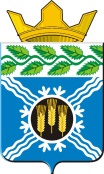 АДМИНИСТРАЦИЯКРАПИВИНСКОГО МУНИЦИПАЛЬНОГО РАЙОНАПОСТАНОВЛЕНИЕот 30.06.2016 г. №426пгт. КрапивинскийО внесении изменений и дополнений в административный регламент предоставления муниципальной услуги «Предоставление объектов муниципальной собственности Крапивинского муниципального района в аренду», утвержденный постановлением администрации Крапивинского муниципального района от 19.08.2010 №1008На основании Федерального закона от 27.07.2010 г. №210-ФЗ «Об организации предоставления государственных и муниципальных услуг», в соответствии с Уставом Крапивинского муниципального района, Порядком разработки и утверждения административных регламентов предоставления муниципальных услуг, утвержденного постановлением администрации Крапивинского муниципального района от 29.03.2012 г. №450:1. Внести в административный регламент предоставления муниципальной услуги «Предоставление объектов муниципальной собственности Крапивинского муниципального района в аренду», утвержденный постановлением администрации Крапивинского муниципального района от 19.08.2010 г. №1008 (далее по тексту настоящего постановления – административный регламент) следующие изменения и дополнения:1.1. Пункт 2.6 административного регламента изложить в следующей редакции:«2.6. Требования к помещениям, в которых предоставляется муниципальная услуга, услуга, предоставляемая организацией, участвующей в предоставлении муниципальной услуги, к месту ожидания и приема заявителей, размещению и оформлению визуальной, текстовой и мультимедийной информации о порядке предоставления муниципальной услуги.2.6.1. Помещение, в котором предоставляется муниципальная услуга, обеспечивается необходимыми для предоставления муниципальной услуги оборудованием, канцелярскими принадлежностями, офисной мебелью, информационными стендами, а также печатными материалами, содержащими следующие документы:Федеральный закон от 27.07.2010 г. №210-ФЗ «Об организации предоставления государственных и муниципальных услуг»;Федеральный закон от 02.05.2006 г. №59-ФЗ «О порядке рассмотрения обращений граждан Российской Федерации»;настоящий административный регламент.2.6.2. Центральный вход в здание, в котором предоставляется муниципальная услуга, оборудуется вывеской, содержащей информацию о наименовании и режиме работы учреждения.2.6.3. Вход в здание оборудуется в соответствии с требованиями, обеспечивающими беспрепятственный доступ инвалидов (пандусы, поручни, другие специальные приспособления).2.6.4. Помещения для предоставления муниципальной услуги размещаются на нижних этажах зданий, оборудованных отдельным входом. Передвижение по помещению, в котором проводится прием документов, не должны создавать затруднений для лиц с ограниченными возможностями.2.6.5. При расположении помещения на верхних этажах специалисты обязаны осуществлять прием заявителей на первом этаже, если по состоянию здоровья заявитель не может подняться по лестнице.2.6.6. На территории, прилегающей к зданию, организуются места для парковки автотранспортных средств, в том числе места для парковки автотранспортных средств инвалидов.Доступ заявителей к парковочным местам является бесплатным.2.6.7. Помещения, предназначенные для предоставления муниципальной услуги, должны соответствовать санитарно-эпидемиологическим правилам и нормативам.2.6.8. В помещениях, в которых предоставляется муниципальная услуга, на видном месте помещаются схемы размещения средств пожаротушения и путей эвакуации в экстренных случаях.2.6.9. Места информирования, предназначенные для ознакомления заинтересованных лиц с информационными материалами, оборудуются информационными стендами, наглядной информацией, а также текстом настоящего административного регламента.2.6.10. Места для заполнения документов оборудуются столами, стульями и обеспечиваются бланками заявлений, образцами их заполнения, канцелярскими принадлежностями.2.6.11. Места ожидания должны обеспечивать комфортные условия для заявителей.2.6.12. Прием заявителей, заинтересованных лиц осуществляется в специально выделенных для этих целей помещениях – местах предоставления муниципальной услуги.2.6.13. Кабинеты специалистов оборудуются информационными табличками (вывесками) с указанием номера кабинета и наименования отдела. 2.6.14. Каждое рабочее место специалистов должно быть оборудовано персональным компьютером с возможностью доступа к необходимым информационным базам данных, печатающим и сканирующим устройствам.2.6.15. Должностные лица имеют личные идентификационные карточки и (или) настольные таблички с указанием их фамилии, имени, отчества и должности.2.6.16. Таблички на дверях или стенах устанавливаются таким образом, чтобы при открытой двери таблички были видны и читаемы.2.6.17. Для приема заявителей кабинеты специалистов оборудуются сидячими местами.»1.2. Дополнить Раздел 2 регламента пунктом 2.8 следующего содержания:«2.8 Показатели доступности и качества предоставления муниципальной услугиК показателям, характеризующим качество и доступность муниципальной услуги, относятся:1) возможность выбора заявителем форм обращения за получением муниципальной услуги;2) сроки предоставления муниципальной услуги;3) доступность предварительной записи;4) время ожидания в очереди для получения муниципальной услуги;5) доступность обращения за предоставлением муниципальной услуги, в том числе в МФЦ;6) полнота, актуальность и доступность информации о порядке предоставления муниципальной услуги;7) возможность получения информации о ходе предоставления государственной услуги; 8) количество взаимодействий заявителя с должностными лицами при предоставлении муниципальной услуги и их продолжительность; 9) востребованность муниципальной услуги в электронном виде;10) отсутствие обоснованных жалоб со стороны заявителей по результатам предоставления государственной услуги.Соблюдение сроков предоставления муниципальной услуги определяется как отношение количества заявлений, исполненных с нарушением сроков, к общему количеству рассмотренных заявлений за отчетный период.Доступность предварительной записи отражает, через какое количество дней заявитель попадет на прием при осуществлении предварительной записи.Среднее время ожидания в очереди при обращении заявителей о предоставлении муниципальной услуги определяется путем опроса заявителей, обратившихся на прием, с последующим расчетом среднего времени ожидания заявителем своей очереди. Доступность муниципальной услуги в многофункциональном центре определяется как количество заявлений, принятых через многофункциональные центры, от общего количества заявлений.Полнота, актуальность и доступность информации о порядке предоставления муниципальной услуги определяется путем опроса заявителей.Количество взаимодействий заявителя с должностными лицами при предоставлении муниципальной услуги и их продолжительность определяется путем опроса заявителей.Востребованность муниципальной услуги в электронном виде определяется как отношение количества рассмотренных заявлений, представленных с использованием Единого портала государственных услуг, в форме электронных документов, к общему количеству заявлений, рассмотренных за отчетный период.»2. Контроль за исполнением данного постановления возложить на первого заместителя главы Крапивинского муниципального района Т.И. Климину.ГлаваКрапивинского муниципального районаТ.Х. Биккулов